Step 1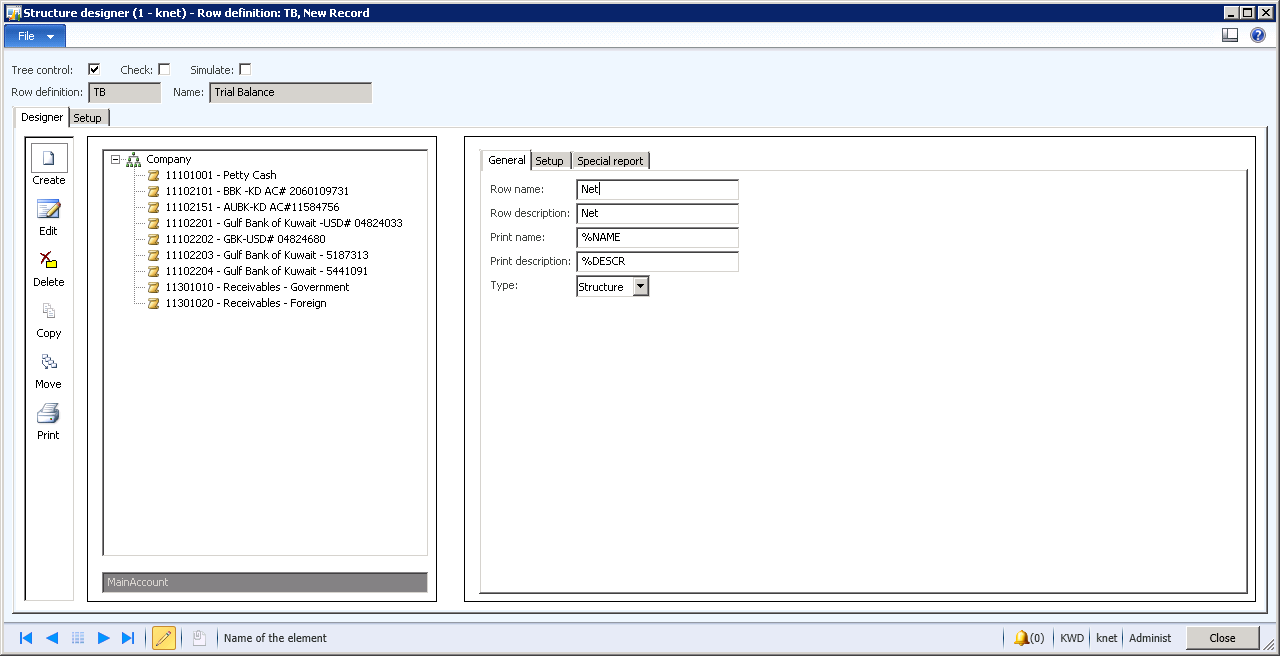 Step 2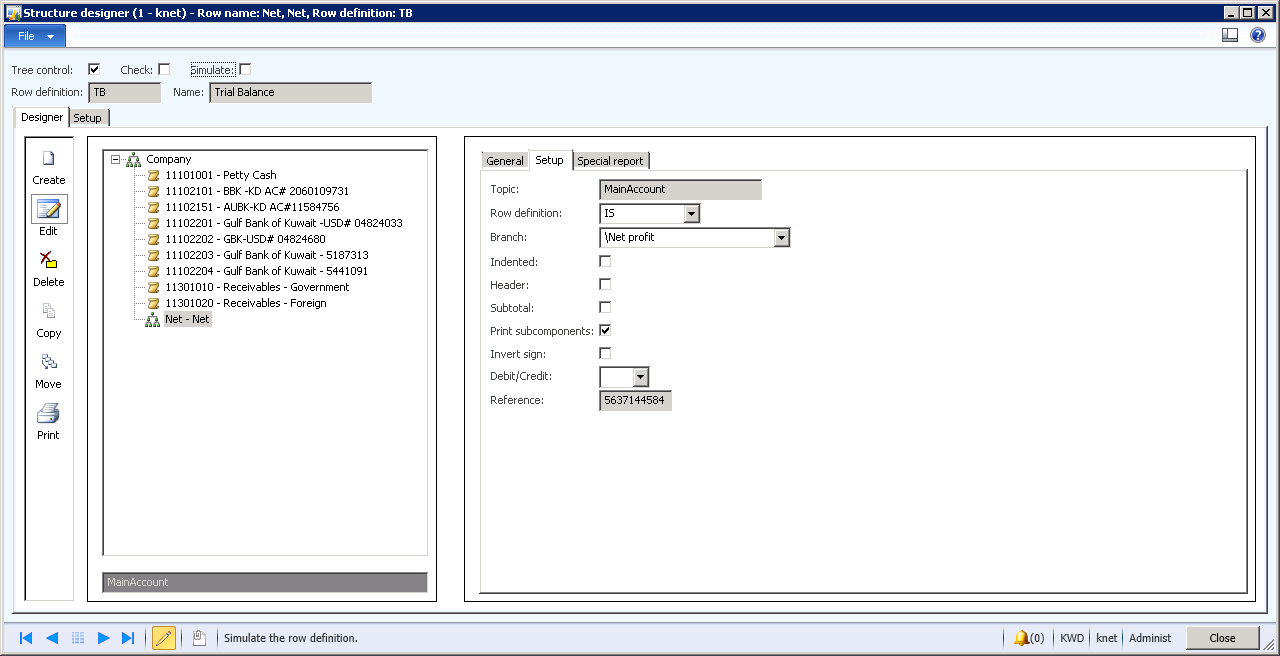 ERROR MESSAGEWhen I print the report below error came“System error in calculation expression on the row structure:IS dimension name:Net profit”If there is any problem in the calculation expression this error also come in the IS but its working fine. Another thing, if I select the another node from IS the value came.Warm RegardsMS